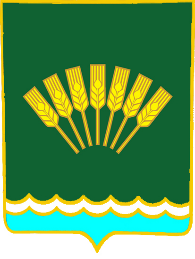 ҠAPAP                                                                                         ПОСТАНОВЛЕНИЕ05 октябрь 2018 й.                         № 97                   05 октября 2018 г.В соответствии с распоряжением Правительства Республики Башкортостан от 19.09.2018 года № 882–р и  в целях повышения готовности к защите населения и территорий сельского Октябрьский сельсовет муниципального района Стерлитамакский район Республики Башкортостан от чрезвычайных ситуаций мирного и военного времени:1. Провести с 1 октября по 31 октября 2018 года в сельском поселении Октябрьский сельсовет месячник гражданской обороны.2.  Утвердить план проведения месячника гражданской обороны на территории сельского поселения Октябрьский сельсовет с 1 октября по 31 октября 2018 года.
3. Постановление  подлежит официальному опубликованию (обнародованию).
4. Контроль по исполнению постановления оставляю за собой.

Глава сельского поселенияОктябрьский сельсовет                                                   Г.Я. Гафиева                                                             УТВЕРЖДЕН постановлением  администрации                                                                      сельского поселения Октябрьский сельсовет                                                                      муниципального района Стерлитамакский                                                                       район Республики Башкортостан                     от 05.10.2018г.  №97          
План проведения месячника гражданской обороны на территории сельского поселения  Октябрьский сельсовет в период 01 октября по 31 октября  2018 годаУправляющий делами СП                                                    Е.В. Чегодаева№ п/пНаименование мероприятийСрок исполненияИсполнители1.Информирование населения сельского поселения Октябрьский сельсовет о проведении месячника гражданской обороны в течение месячникаГлава поселения2.Разработка и утверждение планов проведения месячника гражданской защиты в Республике Башкортостандо 1 октябряУправляющий делами3Организация и проведение в МОБУ СОШ с. Октябрьское  практических занятий по изучению Правил пожарной безопасности и действий в случае возникновения пожара, повышению бдительности по предупреждению террористических актов октябрьДиректор МОБУ СОШ с. Октябрьское4Распространение  в учебных заведениях, учреждениях и организациях памяток для населения о правилах проведения и действиях в чрезвычайных ситуацияхПостоянно в период проведения месячникаДепутаты5Организация  встреч с населением по вопросам безопасности жизнедеятельностиПостоянно в период проведения месячникаГлава поселенияУчастковый уполномоченный полиции6Организация  разработки и распространения  в местах массового пребывания людей информационных (памяток, листовок, буклетов) по  правилам поведения в различных аварийных и чрезвычайных ситуациях, а так же по вопросам противодействия терроризму и экстремизму. ОктябрьГлава поселенияУправляющий деламиСпециалисты СП7Организация проведение практических занятий по курсу ОБЖ в МОБУ СОШ с. ОктябрьскоеВ период проведения месячника Преподаватель ОБЖ8Организация проведения в   Стерлитамакской врачебной амбулатории с. Октябрьское практических занятий по вопросам оказания первой помощиВ период проведения месячникаЗаведующий Стерлитамакской врачебной амбулаторией9Сбор видео-, фото-, печатных материалов по месячнику гражданской защиты. Подготовка и представление отчета в ГУ МЧС России по РБ отчета по месячнику. Управляющий делами Специалист по делам молодежи.